TRYGGE LOKALSAMFUNN HARSTAD       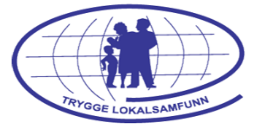 Trygge lokalsamfunn Harstad jobber for bedre helse og livskvalitet i befolkningen ved å forebygge skader og ulykker. Arbeidet er en del av folkehelsearbeidet og ledes av en tverrsektoriell styringsgruppe som består av ordfører, kommunedirektør, UNN Harstad, UiT Harstad, Statens vegvesen og Politiet.Vi vil forebygge skader og ulykker ved å:Formidle kunnskap Drive sikkerhetsforum og aksjonerVære pådriver for utvidet tverrsektorielt arbeidTiltaksplan 2024-2025Informasjon til kommunens innbyggere og ansatte om forebygging av skader og ulykker.Synliggjøre skader og ulykker som samfunnsutfordring.Videreutvikle og styrke arbeidet i sikkerhetsforum.Videreutvikle og gjennomføre faste, tverrsektorielle aksjoner: Aktivitetsdag – mai/ juni. Eldresikkerhetsforum. Generasjonslekene 12. juniSikring av barn i bil– høst. Trafikksikkerhetsforum. Samarbeid politi og barnehage.Markere Verdensdagen for selvmordsforebygging. Samarbeid med LEVE 10. septemberBrannvernuka – uke 38
Informasjon til risikogrupper.Markere Eldredagen 1. oktober. Verdensrekordøvelsene på scenen under markeringen.Markere fredag den 13. Eldresikkerhetsforum. I forbindelse med fredag 13. september setter vi opp Den trygge boligen på kjøpesenter.Refleksdagen – medio oktober. Trafikksikkerhetsforum. Informasjon. Samarbeidsparter deler ut reflekser sammen. Røykvarslerens dag – 1. desember
Eldresikkerhetsforum. Brann og redningstjenesten. Info til befolkningen om hjelp til skifte av røykvarsler-batteri. Seniortreninger på ulike nivåVære pådriver for søknader på trafikksikkerhetsmidler.Implementering - systematisk brannvernsystem for utsatte grupper.Utvikle arbeidet med selvmordsforebygging. Lansere veileder «Hva gjør jeg ved mistanke om selvmordsfare».Tilsyn med barnehager og skoler - sikkerhet viktig tema.Delta i nasjonalt Fyrtårnprosjekt hvor målet er økning i registering av skader som behandles i sykehus. TRYGGE LOKALSAMFUNN HARSTAD                                           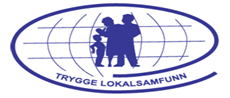 StrategiBedre helse og livskvalitet i befolkningen ved å forebygge skader og ulykker. Utvidet kunnskap til innbyggere og ansatte. Tverrsektorielt samarbeid som fører til felles forståelse og en samordning av ressurser som kommer innbyggerne til gode.Hvor er vi i dag?
Harstad kommune har vært sertifisert som et trygt lokalsamfunn siden 1994 og har jobbet aktivt med skade- og ulykkesforebygging over mange år. Trygge lokalsamfunn er kjent i kommunen, men det er en vei å gå for å implementere arbeidet og sikkerhetstankegangen hos alle innbyggere og ansatte.Hvordan ønsker vi det skal være i 2035?
Vi har et utvidet søkelys på det skade- og ulykkesforebyggende arbeidet, dette fremmer innbyggernes helse og livskvalitet. Innbyggerne og ansatte forebygger selv skader og ulykker siden de får jevnlig informasjon om temaet og vet at de bor i et trygt lokalsamfunn. Arbeidet utvikles i takt med samfunnet slik at det til enhver tid er søkelys på de områdene som er mest aktuelle. Trygge lokalsamfunn brukes aktivt i omdømmebygging og er viktig i det overordnede planverket. Forebygging av skader og ulykker gjør at flere kan bo trygt hjemme lengre.Innsatsområder 2024-2025
EldresikkerhetFallforebygging – blant annet informasjon om og tilrettelegging for trening, bruk av brodder/piggsko og strøsand. Trygge hjem – kunnskapsformidling om sikkerhet i hjemmet til innbyggere og ansatte.TrafikksikkerhetTa opp trafikksikkerhetsutfordringer og delta i prioritering av trafikksikkerhetstiltak.Informasjon om refleksbruk og andre trafikksikkerhetstiltak.Promotere Beintøft i skolene for tryggere skolevei med færre biler.Følge opp Trafikksikker kommune.Brannforebygging i risikogrupperImplementere og drive systematisk brannvern for utsatte grupper.Informasjon til og forebygging hos bl.a. eldre, studenter, brukere med rus- og psykiatri problematikk og folk fra andre land. Avtale mellom Frivilligsentralen og Brann- og redningstjenesten om tilbud om hjelp til skifte av røykvarslerbatteri. Informere befolkningen om tilbudet.Harstad kommune har vedtatt en nullvisjon på antall døde i brann. Følge opp denne.BarnesikkerhetStyrking og utvikling av helsestasjonens arbeid. Refleksbruk - informasjon og utdeling av reflekser.Brannskader - informasjon til befolkningen og personer som jobber med barn om kaffe/varme væsker, komfyrvern og ovnsvern.Fallskader – jobbe for fortsatt bruk av hjelm på sykkel og sparkesykkel, forebygge trampolineskaderSette søkelyset på sammenhengen mellom manglende oppmerksomhet og risiko for skader og ulykker.SelvmordsforebyggingUtvikle arbeidet i Harstad kommune. Utvidet tverrsektorielt samarbeid.Systematisk opplæring med VIVATs selvmordsforebyggende kurs til ansatte. Ferdigstillelse og lansering av veileder «Hva gjør jeg ved mistanke om selvmordsfare». 